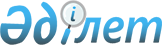 Об утверждении санитарно-эпидемиологических правил и норм "Санитарно-эпидемиологические требования к содержанию и эксплуатации животноводческих и звероводческих объектов"
					
			Утративший силу
			
			
		
					Приказ и.о. Министра здравоохранения Республики Казахстан от 24 марта 2005 года № 143. Зарегистрирован Министерством юстиции Республики Казахстан 6 мая 2005 года № 3630. Утратил силу приказом Министра здравоохранения Республики Казахстан от от 30 июня 2010 года № 476

     Сноска. Утратил силу приказом Министра здравоохранения РК от 30.06.2010 № 476.     В соответствии с подпунктом 10) статьи 7 Закона Республики Казахстан "О санитарно-эпидемиологическом благополучии населения",  ПРИКАЗЫВАЮ : 

     1. Утвердить прилагаемые санитарно-эпидемиологические правила и нормы "Санитарно-эпидемиологические требования к содержанию и эксплуатации животноводческих и звероводческих объектов".  

     2. Комитету государственного санитарно-эпидемиологического надзора Министерства здравоохранения Республики Казахстан (Байсеркин Б.С.) направить настоящий приказ на государственную регистрацию в Министерство юстиции Республики Казахстан. 

     3. Департаменту организационно-правовой работы Министерства здравоохранения Республики Казахстан (Акрачкова Д.В.) направить настоящий приказ на официальное опубликование после его государственной регистрации в Министерстве юстиции Республики Казахстан.  

     4. Контроль за исполнением настоящего приказа возложить на вице-министра здравоохранения, Главного государственного санитарного врача Республики Казахстан Белоног А.А.  

     5. Настоящий приказ вводится в действие со дня официального опубликования.     И.о. Министра        "СОГЛАСОВАН" 

Министр сельского хозяйства 

  Республики Казахстан Утверждены приказом      

и.о. Министра здравоохранения  

Республики Казахстан    

от 24 марта 2005 года N 143   Санитарно-эпидемиологические правила и нормы 

"Санитарно-эпидемиологические требования к содержанию  

и эксплуатации животноводческих и звероводческих объектов"  

  1. Общие положения      1. Санитарно-эпидемиологические правила и нормы "Санитарно-эпидемиологические требования к содержанию и эксплуатации животноводческих и звероводческих объектов" (далее - санитарные правила) устанавливают санитарно-эпидемиологические требования к территории, освещению, шуму, вибрации, системам отопления, вентиляции, водоснабжения, к удалению производственных стоков, навоза, производственным и вспомогательным помещениям, оборудованию, ветеринарно-санитарному режиму и условиям применения химических веществ животноводческих и звероводческих объектов.  

     Настоящие санитарные правила распространяются на объекты, деятельность которых связана с производством и откормом крупного и мелкого рогатого скота, свиней и зверей (лисы, ондатры, кролики и другие). 

     2. В настоящих санитарных правилах использованы следующие термины и определения: 

     1) аэротенк - сооружение для биологической очистки сточных вод;  

     2) бурт - хранилище навоза; 

     3) биологический пруд - сооружение для биологической доочистки сточных вод; 

     4) дезакаризация - мероприятие, направленное на уничтожение клещей; 

     5) скотомогильник - огражденная яма, с земляными буртами, предназначенная для захоронения (уничтожения) павшего скота.   

  2. Санитарно-эпидемиологические требования к территории        3. Выбор участка под размещение животноводческих и звероводческих объектов (далее - объектов) и строительство его помещений должен осуществляться с учетом преобладающих направлений ветров для определения санитарно-защитной зоны, возможности обеспечения водой питьевого качества, сбора, удаления сточных вод и навоза. 

     Уровень грунтовых вод участка должен быть не менее 1,5 метра (далее - м) от поверхности земли и он не должен примыкать к заболоченным местам. 

     На участок должно быть выдано санитарно-эпидемиологическое заключение государственного органа санитарно-эпидемиологической службы соответствующей территории.  

     4. Территория должна быть ограждена, иметь несколько подъездных путей с учетом специфики и производственной мощности объекта. При въезде на территорию должны быть дезинфицирующие барьеры и контрольно-пропускной пункт с санитарным пропускником.  

     Размеры санитарно-защитной зоны указаны в приложении 1 к настоящим санитарным правилам. Санитарно-защитная зона по внешнему периметру должна иметь полосу зеленых насаждений. 

     5. Территория подразделяется на административно-хозяйственную зону, приготовления и хранения кормов, зону - навозохранилища и скотомогильника.  

     6. Площадки для выгула животных должны иметь ровную поверхность. Подъезды к коровникам, доильным и молочным отделениям должны иметь твердое, жиженепроницаемое покрытие с отводом для стоков. 

     7. При строительстве и эксплуатации объекта мощностью более 50 голов должен предусматриваться скотомогильный пункт, оборудованный в соответствии с требованиями, установленными уполномоченным государственным органом в области ветеринарии. При наличии нескольких животноводческих объектов допускается общий скотомогильный пункт. 

     Скотомогильный пункт должен находиться в недоступном участке территории объекта для населения, домашних и диких животных.  

     8. Для складирования навоза с выгульных дворов и из помещений, при стойловом содержании животных, на территории должно оборудоваться навозохранилище.  

     9. Навозохранилище должно быть огорожено и расположено с подветренной стороны по отношению к помещениям объекта, ниже по рельефу, на расстоянии не менее 100 м от животноводческих зданий.  

     10. Дворовый туалет и выгребная яма на территории должны располагаться на расстоянии не ближе 25 м от коровников и других помещений. Выгребная яма и туалет должны очищаться при заполнении их на две трети глубины. 

     11. Территория объекта должна содержаться в чистоте и очищаться по мере загрязнения, но не реже одного раза в месяц.  

     12. Планировка сети дорог должна исключать возможность пересечения дорог, по которым производится вывоз навоза с территории, трупов животных, отходов вынужденного забоя и других инфицированных материалов, с дорогами, по которым производится подвоз кормов здоровым животным. 

     13. Ввоз и содержание животных должен осуществляться в соответствии с требованиями действующих ветеринарных (ветеринарно-санитарных) правил. 

     14. На объектах должны проводиться плановые дератизационные мероприятия, регулярная рекультивация земель (выравнивание рельефа, засыпка траншей, котлованов), уничтожение сорной растительности, уборка территории, своевременный ремонт помещений.  

  3. Санитарно-эпидемиологические требования к освещению,  

шуму, вибрации, системам отопления, вентиляции, водоснабжения       15. Естественное и искусственное освещение в производственных и вспомогательных помещениях должно составлять 60-150 люкс (далее - лк) в зависимости от характера выполняемой работы. 

     16. Уровни шума и вибрации от работающего отопительно-вентиляционного оборудования не должны превышать нормируемых значений. 

     17. Проектирование систем отопления и вентиляции должно осуществляться в соответствии с требованиями действующих строительных норм и правил (далее - СНиП). Вентиляционные агрегаты должны быть установлены в изолированных помещениях (вентиляционные камеры, шахты). В районах с расчетной зимней температурой наружного воздуха ниже - 20 о С ворота должны быть снабжены тамбурами или воздушно-тепловыми завесами. 

     18. При проектировании отопления помещений для содержания скота, должны использоваться отопительные установки, не вызывающие загрязнения воздуха продуктами сгорания топлива. 

     19. Котельные должны располагаться с подветренной стороны от производственных помещений. 

     20. Конструкция вытяжных систем вентиляции, общий объем вредных выбросов должны обеспечивать предотвращение загрязнения мест забора воздуха в соответствии с действующими нормативными документами. 

     21. Водоснабжение хозяйственно-питьевого назначения должно соответствовать требованиям действующих санитарно-эпидемиологических правил и норм "Санитарно-эпидемиологические требования к качеству воды централизованных систем питьевого водоснабжения", утвержденных  приказом  Министра здравоохранения Республики Казахстан от 28 июня 2004 года N 506, зарегистрированных в Реестре государственной регистрации нормативных правовых актов Республики Казахстан за N 2999 (далее - приказ N 506) и СНиП.  

     22. При отсутствии централизованного водоснабжения должен быть организован подвоз воды и хранение в емкостях с закрывающейся крышкой. Качество привозной воды должно соответствовать требованиям приказа  N 506 . 

     23. Для производственных целей используется техническая вода. Водопроводы для питьевых и производственных целей должны быть раздельными, окрашены в отличительные цвета, и не должны иметь между собой соединений. Трубопроводы хозяйственно-питьевого водоснабжения должны быть выполнены из материалов, имеющих антикоррозийное покрытие. В точках разбора воды должны быть надписи "питьевая", "техническая". 

     24. Животноводческие помещения должны оборудоваться поилками и кранами для забора воды для мытья пола.  

  4. Санитарно-эпидемиологические требования к  

удалению производственных стоков, навоза      25. Производственные стоки, образующиеся при уборке помещений и дезинфекции, должны собираться в водонепроницаемые бетонированные резервуары с мешалками, нейтрализоваться, обеззараживаться, очищаться на местных (локальных) очистных сооружениях и подаваться на поля орошения. 

     26. Выбор систем удаления, очистки, обеззараживания и утилизации жидкого навоза и навозосодержащих сточных вод должен производиться в соответствии с ветеринарно-санитарными правилам. 

     27. Канализация животноводческих объектов должна проектироваться по раздельной системе (производственно-бытовая, навозная и дождевая). Допускается комбинированное отведение и очистка стоков. 

     28. Удаление навоза должно проводится механическим, гидравлическим или пневматическим способами. 

     При механическом способе удаления навоза используются скребки, транспортеры и бульдозеры, при гидравлическом и пневматическом - специальное оборудование. Дно и стенки каналов для удаления навоза должны быть гладкими, зажелезненными, иметь гидроизоляцию. В конце каналов при гидравлическом и пневматическом способе удаления навоза должны устраиваться гидравлические затворы или шторки. В каналах должны устраиваться вытяжные стояки диаметром 150 миллиметров на каждые 50 м. В местах примыкания продольных каналов к поперечным устраиваются смотровые люки. По трассе самотечных труб вне здания устраиваются смотровые колодцы на расстоянии 50 м друг от друга. 

     29. Для промывки каналов от навоза должна использоваться техническая вода. 

     30. Навозохранилища должны устраиваться при объекте или на поле. Максимальный объем навозохранилища определяется периодом, в течение которого не возможно вносить жидкий навоз в почву, но не более 6 месячного объема навоза. Навозохранилища должны иметь ограждение, въезд или выезд для транспорта, устройство для забора жидкого навоза насосами. Глубина навозохранилища для жидкого навоза должна быть до 3 м, ширина 12-20 м, откосы в днище должны иметь бетонированное покрытие.  

     31. Очистные сооружения должны иметь санитарно-защитную зону в соответствии с приложением 2 к настоящим санитарным правилам. Территория сооружений по обработке навоза должна быть ограждена изгородью на высоту не менее 1,5 м, защищена зелеными насаждениями, благоустроена, озеленена, освещена. Должна иметь проезды и подъездную дорогу с твердым покрытием шириной не менее 3,5 м. Ширина лесозащитной полосы должна быть не менее 10 м, для полей, орошаемых жидким навозом - 30 м. 

     32. Твердая фракция навоза, подстилочный материал подлежат биотермическому обеззараживанию в буртах с последующей утилизацией на полях. Бурты должны устраиваться на водонепроницаемых площадках с твердым покрытием. Высота буртов должна быть не более 2 м, ширина - до 2,5 м, длина - произвольная, сверху и по периметру засыпается слоем земли толщиной 15-20 сантиметров. Время выдержки навоза в буртах, при достижении температуры плюс 60 градусов Цельсия во всех его частях, должно быть не менее 1 месяца в теплый период года и не менее 2 месяцев в холодный. 

     33. При хранении жидкой фракции навоза в закрытых навозохранилищах должны быть устроены люки, естественная и принудительная вентиляция согласно требованиям действующих СНиП. 

     34. Жидкая фракция навоза собирается в накопителях с последующей подачей на очистные сооружения, после чего она может использоваться на сельскохозяйственных угодьях. В составе очистных сооружений для активного осадка должны предусматриваться гидроизолированные накопители. При недостатке земельных площадей (для орошения) и воды (для разбавления навоза) и в случае подачи сточных вод на сооружения хозяйственно-фекальной канализации должна использоваться биологическая обработка жидкой фракции навоза. Биологическая обработка проводится в аэротенках, доочистка проводится на биологических прудах.  

     35. Конструкция прудов должна предусматривать возможность их периодической очистки. 

     36. При возникновении зоонозных инфекционных заболеваний среди скота, навоз должен подвергаться биотермическому обезвреживанию. 

     37. Срок обеззараживания полужидкого и жидкого навоза в открытых хранилищах биологическим способом должен составлять для отходов крупного и мелкого рогатого скота - 6 месяцев, свиноводческих и звероводческих объектов - 12 месяцев. 

     38. Ливневые и талые воды с выгульных площадок и территории объектов должны подлежать сбору, очистке и утилизации. 

     39. Ввод в эксплуатацию объектов должен осуществляться одновременно с очистными сооружениями. 

     40. Участки вдоль открытых водоемов и водостоков, предназначенные для удобрения, должны обваловываться. Дренажный сток должен быть направлен в пруды-накопители или повторно использоваться для орошения. Для полей орошения пригодны все виды почв, за исключением щебенистых, гравийных, а также сильнозасоленных. 

     41. Не допускается использование жидкого навоза и навозных стоков в качестве удобрения в тех случаях, когда сельскохозяйственные угодья расположены: 

     1) в пределах зоны санитарной охраны санаторно-оздоровительных организаций; 

     2) на территории 1-го и 2-го поясов зон санитарной охраны подземных источников хозяйственно-питьевого водоснабжения; 

     3) в радиусе одного километра от водозабора из поверхностного источника воды; 

     4) в районе залегания незащищенных подземных вод, пригодных для питьевых целей. 

     42. Определение условий спуска очищенных сточных вод в открытые водоемы должно согласовываться с государственными органами санитарно-эпидемиологической службы.   

  5. Санитарно-эпидемиологические требования к  

производственным и вспомогательным помещениям, оборудованию  

и ветеринарно-санитарному режиму      43. Производственные помещения должны подвергаться ультрафиолетовому облучению. 

     44. Стены и потолки помещений для содержания животных должны быть сухими, полы - нескользкими, малотеплопроводными, стойкими к воздействию сточной жидкости и дезинфицирующих веществ. 

     45. Конструктивные элементы, расположение и размеры зон обслуживания должны обеспечивать рабочему свободный допуск и проход, удобные и безопасные действия при выполнении трудовых операций. 

     46. Щиты, шкафы и пульты управления технологическими процессами и оборудованием должны размещаться в отдельных залах и помещениях (кабинах).  

     47. Кормовой цех должен быть расположен выше по рельефу и с наветренной стороны по отношению к объектам. 

     48. В составе кормового цеха должны предусматриваться: производственный корпус, склады для сырья и готовой продукции, площадка для размещения грубых кормов, приемные и отпускные устройства, весовая, котельная, трансформаторная подстанция, пожарный резервуар, склад топлива. В составе производственного корпуса должны быть предусмотрены санитарно-бытовые помещения.  

     49. В производственных помещениях кормового цеха должны проводиться мероприятия по снижению уровней шума, вибрации и пыли. 

     50. Контроль качества продукции, эффективность очистки сточных вод должен осуществляться лабораторией уполномоченного государственного органа в области ветеринарии. 

     51. Все входы и выходы из санпропускника и животноводческих помещений должны быть оборудованы кюветами с дезинфекционными ковриками. 

     52. Периодически, но не реже 1 раза в неделю, все помещения санитарного блока должны подвергаться механической очистке с последующей дезинфекцией препаратами, разрешенными к применению в Республике Казахстан. 

     53. На объектах должны быть предусмотрены: бойня для забоя здорового скота и санитарная бойня (пункт).  

     54. Скотоубойный пункт должен иметь загон для содержания скота, помещение бойни (с участками сбора шкур, обработки субпродуктов, кишечного сырья), холодильные камеры для раздельного хранения туш и конфискатов, помещение для обезвреживания условно-годного мяса. 

     55. Санитарная бойня (пункт) должна быть размещена на расстоянии не менее 500 м от зон содержания животных. Территория должна быть благоустроена, ограждена и разделена на "чистую" и "грязную" половины. В состав помещений должны входить: отделения убоя скота, помещение для вскрытия трупов животных, холодильная камера и другие подсобные помещения. Во все помещения должна быть подведена холодная и горячая вода. Канализационные стоки от санитарной бойни должны собираться в специальный приемник и обеззараживаться. На участке убоя должна быть оборудована водонепроницаемая емкость для сбора боенских отходов. 

     56. В состав вспомогательных зданий и сооружений объекта должны входить: санитарный пропускник, дезинфекционный блок - для обработки транспорта, прачечная, столовая или комната для приема пищи.  

     57. Санитарный пропускник должен быть сблокирован с основными производственными зданиями, либо соединен с ними утепленными переходами (галереями). В его состав должны входить следующие помещения: гардеробные для хранения одежды, душевые с туалетами, комната личной гигиены женщин.  

     58. Типовой набор помещений прачечной должен быть оборудован камерой для дезинфекции специальной одежды. Специальная одежда производственного персонала должна подвергаться обеззараживанию и стирке не реже 1 раза в три дня для работающих в санитарной бойне и очистных сооружениях, 1 раз в шесть дней - для остальных работников.  

     59. Сбор и доставка загрязненной спецодежды для обеззараживания и стирки должны осуществляться в закрытой таре. Стирка специальной одежды на дому не допускается. 

     60. При кормоцехе, убойном пункте, очистных сооружениях, ремонтно-механических мастерских и котельной оборудуются самостоятельные санитарно-бытовые помещения.  

     61. В кормоцехе должны предусматриваться помещения и устройства для обеспыливания специальной одежды. В убойном цехе, очистных сооружениях должны предусматриваться помещения для сушки специальной одежды и обуви. 

     62. В зданиях для содержания животных оборудуются помещения для обслуживающего персонала с умывальником и санузлом. 

     63. Чабанам, работающим на выгонах и отгонных пастбищах должны выдаваться хлопчатобумажный плащ с водостойкой пропиткой, кирзовые сапоги, ватная куртка, ватные брюки сроком на 24 месяца, полушубок, валенки и головной убор - на 36 месяцев.  

  6. Санитарно-эпидемиологические требования к применению 

химических средств защиты в животноводстве      64. Для защиты животных от вредных насекомых и болезней должны применяться химические средства в соответствии со списком препаратов, разрешенных для применения в животноводстве, с соблюдением инструкций по каждому препарату с учетом вида вредителей, вида и возраста животных, качества обрабатываемых поверхностей. 

     65. Работы по применению химических веществ и средств защиты сельскохозяйственных животных проводятся стационарными установками и ручными опрыскивателями. Ручное опрыскивание (гидропульт, автомакс) должно применяться при обработке группы животных и вспомогательных помещений.  

     66. Площадки для обработки животных должны размещаться на ровном участке с высотой стояния грунтовых вод не более 1,5 м на расстоянии 1000 м от населенного пункта, естественных и искусственных водоемов, пастбищ, угодий и 200 м от животноводческих помещений. 

     Площадки должны иметь уклон к бетонированному резервуару для сбора отработанных растворов и сточных вод, находиться с подветренной стороны.  

     67. Агрегаты, купонные ванны, душевые, камеры, площадки для обработки животных, загоны должны размещаться на ровном участке, с высотой стояния грунтовых вод не выше полутора метров, иметь уклон для отвода поверхностных вод, находиться с подветренной стороны на расстоянии 500 м от населенных пунктов, от водоемов, пастбищ - на расстоянии 200 м. 

     68. Для хранения пестицидов, опрыскивающей аппаратуры и инвентаря должны быть предусмотрены склады, которые должны быть расположены на расстоянии не менее 200 м от животноводческих построек. Не допускается использование складов для совместного хранения пищевых продуктов, фуража и предметов хозяйственного назначения. 

     69. Для обработки сельскохозяйственных животных и помещений для их содержания не допускается использование стойких пестицидов, накапливающихся в жире, мясе.  

     70. Обработка помещений в присутствии животных, при наличии кормов не допускается. В период обработки кормушки и поилки должны быть укрыты. В случае попадания в них пестицидов, их необходимо промыть с применением обезвреживающих веществ. Размещение животных в обработанные помещения должно проводится после проветривания помещений в течение 2-3 часов и мытья пола, стен, клеток с использованием обезвреживающих средств.  

     71. В случае вынужденного убоя обработанных животных вопрос дальнейшего их использования решается совместно с уполномоченным органом в области ветеринарии на основании результатов лабораторных исследований. 

     72. Персонал при работе с пестицидами должен работать в специальной одежде и использовать средства индивидуальной защиты (комбинезон, шлемы, фартуки, рукавицы, сапоги, резиновые очки, респираторы и другие). 

     73. Работники объекта подлежат медицинскому осмотру в соответствии с  приказом  Министра здравоохранения Республики Казахстан от 12 марта 2004 года N 243 "Об утверждении Перечня вредных производственных факторов, профессии, при которых обязательны предварительные и периодические медицинские осмотры и Инструкции по проведению обязательных предварительных и периодических медицинских осмотров работников, подвергающихся воздействию вредных, опасных и неблагоприятных производственных факторов", зарегистрированным в Реестре государственной регистрации нормативных правовых актов Республики Казахстан за N 2780.  

Приложение 1           

к санитарно-эпидемиологическим 

правилам и нормам        

"Санитарно-эпидемиологические  

требования к содержанию и    

эксплуатации животноводческих и  

звероводческих объектов"   Размеры санитарно-защитных зон для  

животноводческих хозяйств 

Приложение 2           

к санитарно-эпидемиологическим 

правилам и нормам        

"Санитарно-эпидемиологические  

требования к содержанию и    

эксплуатации животноводческих и  

звероводческих объектов"   Санитарные разрывы от очистных сооружений и  

навозохранилищ до животноводческих помещений и жилой застройки 
					© 2012. РГП на ПХВ «Институт законодательства и правовой информации Республики Казахстан» Министерства юстиции Республики Казахстан
				N Наименование объекта Размеры санитарно-защитной зоны (м) 1. Хозяйство по выращиванию и откорму свиней до 5 тысяч голов 1000 2. Хозяйство по выращиванию и откорму свиней свыше 5 тысяч голов 2000  3. Хозяйство по выращиванию и откорму крупного рогатого скота более 5 тысяч 1000 4. Хозяйство по выращиванию и откорму крупного рогатого скота 1200 - 5000 голов и 6000 скотомест молодняка 500 5. Хозяйство по выращиванию и откорму крупного рогатого скота на 100-1200 голов  300 6. Хозяйство по производству молока на 800-1200 голов крупного рогатого скота 500 7. Хозяйство по производству молока до 800 голов крупного рогатого скота   300 8. Хозяйство по выращиванию овец на 3 - 5 тысяч голов 300 9. Свинарники, коровники, овчарни, птичники, конюшни, по выращиванию зверей (норка, лисы и другие) до 50 голов. 50 10. Свинарники, коровники, овчарни, птичники, конюшни, по выращиванию зверей (норка, лисы и другие) до 100 голов.  100 11. Хозяйство по выращиванию зверей (норка, лисы и другие) более 100 голов 500 12. Хозяйство по выращиванию кроликов 300 Сооружения обработки жидкого навоза в  комплексах по выращиванию и откорму Минимальное расстояние 

В метрах Минимальное расстояние 

В метрах Сооружения обработки жидкого навоза в  комплексах по выращиванию и откорму от животно- 

водческих помещений от жилой застройки 1. Свиноводческие: 1. Свиноводческие: 1. Свиноводческие: 1) до 5 тысяч свиней в год 60 1500  2) свыше 5 тыс. в год 60 2000  2. Крупного рогатого скота: 2. Крупного рогатого скота: 2. Крупного рогатого скота: 1) до 1200 голов 60 300 2) до 5000 голов скота - молодняка 60 500  3) более 5000 голов скота - молодняка 60 1000 3. Открытые хранилища (накопители) жидкого навоза для ферм и комплексов: 3. Открытые хранилища (накопители) жидкого навоза для ферм и комплексов: 3. Открытые хранилища (накопители) жидкого навоза для ферм и комплексов: 1) всех типов, размеров и направлений до 5 тысяч свиней 60 1500  2) свыше 5 тыс. свиней  60 2000 3) биологически обработанной жидкой фракции навоза 60 500 4) площадки для буртования помета и навоза  15 300 